ITEM Metadata: Define if/how you will use each field below.COLLECTION Metadata: Determine which fields to use if you decided to add your items to Collections.Potential CollectionsTAGS Brainstorming: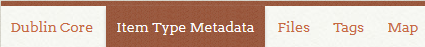 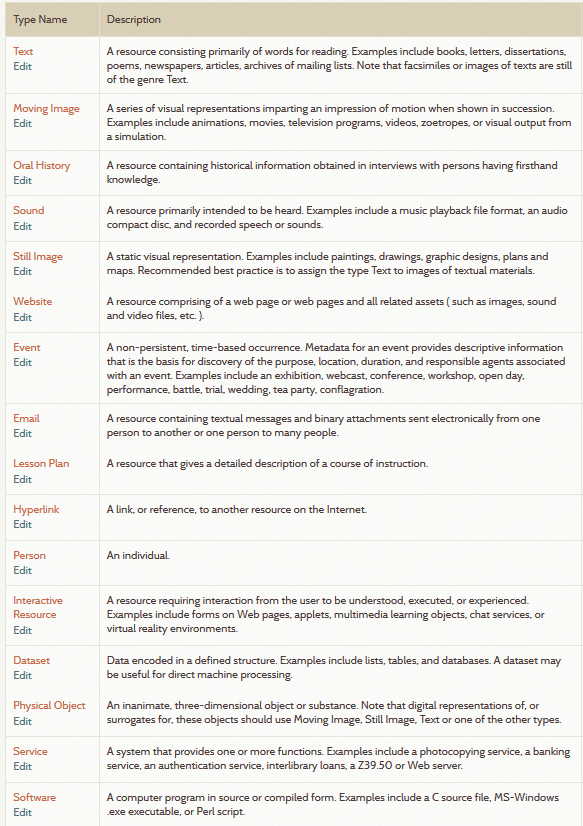 Other Examples: Musical Score 
(You will need to add this Item Type if you want to use it)    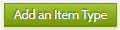 Team Project Plan:Site Title:Description:Team members and roles:Materials to include:Audience:Purpose:Appearance: See omeka.net/showcase for ideas.Colors (Background, Text, Buttons):Header (Image, Icon, Logo, etc.):What should the home page look like? (describe or sketch below)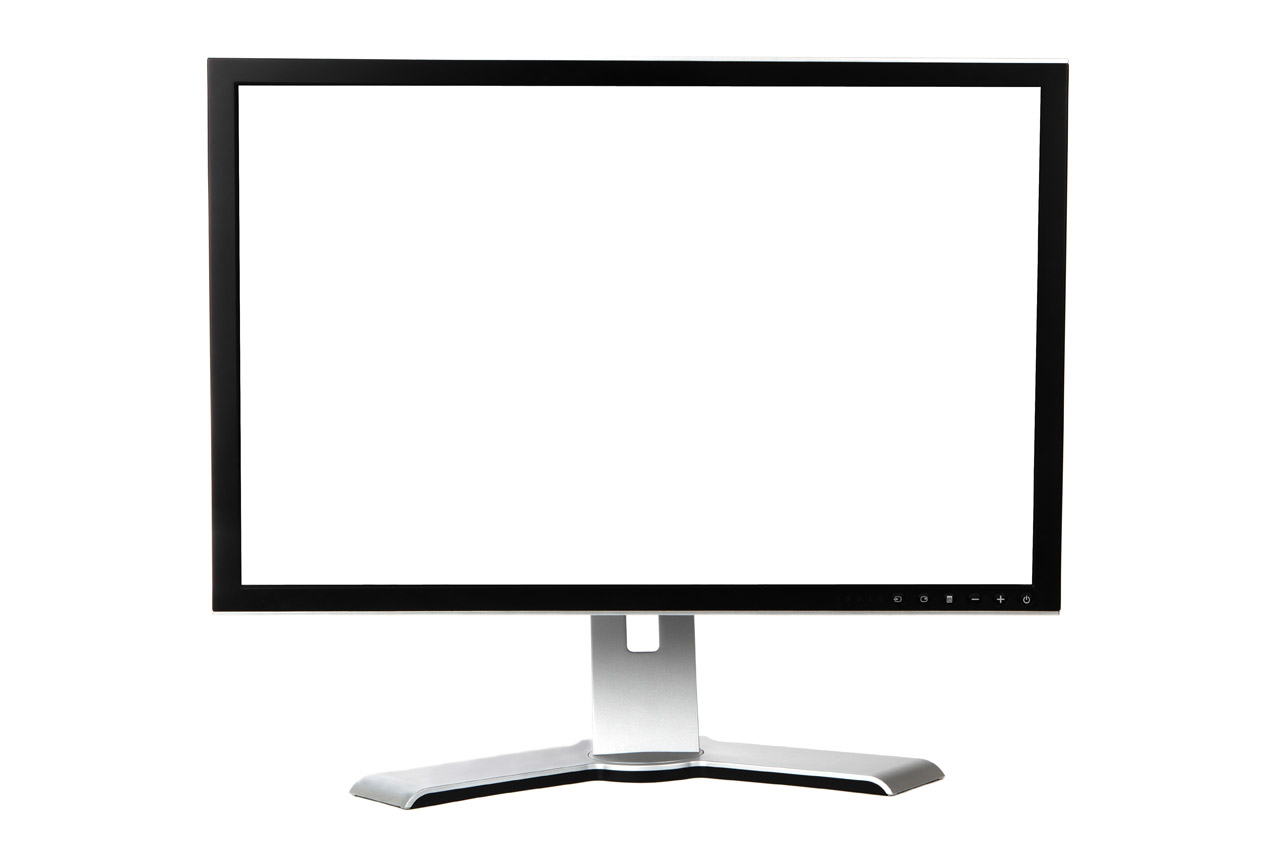 Potential Exhibit TopicsSketch some ideas for exhibits below:Dublin Core FieldDescriptionField definition for your projectTitleName the resourceSubjectTopic of the resource. You can use the Library of Congress subject headings or create your own.Description Use 2-3 phrases or sentences to describe item, especially visual materialCreatorAuthor, artist, interviewer/interviewee, etc.SourceArchive, book, or other source of the itemPublisherEntity responsible for making the resource availableDateDate of item's creation or eventContributorDonor or team member who adds itemRightsWhat rights and restrictions pertain to the item? Can someone download it, reuse it, view the physical item, etc.?RelationA related resource in Omeka site or externalFormatPhysical format: dimensions or original digital file type (mp3, wav, etc.)LanguageTypeOptional: Choose one of the 14 Omeka Item Types (list is on the next page)IdentifierUnique nameCoverageLocation & time period/dateDublin Core FieldDescriptionField definition for your projectTitleName the resourceSubjectOptional: Topic of the resource. You can use the Library of Congress subject headings or create your own.Description OptionalCreatorOptionalSourceOptional: Archive, book, or other source of items in the Collection.PublisherOptional: Entity responsible for making the resource availableDateOptional: Date (range) of items in the collection.ContributorOptional: Donor or team member who adds itemRightsOptional: What rights and restrictions pertain to the item? Can someone download it, reuse it, view the physical item, etc.?RelationOptional: A related resource in Omeka site or externalFormatLeave blank unless all items are the same format (text documents, photographs, etc.)LanguageTypeLeave blank unless all items are the sameIdentifierUnique nameCoverageLocation & time period/date(s)